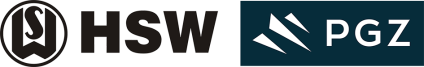 Dyspozycja wypłaty dywidendy za rok obrotowy 2019 dla osób fizycznych
		Ja niżej podpisany/-ana,1.  Imię/imiona i nazwisko: …………………………………………………………………………………………………………………………………………………………….2. PESEL: ………………………………………………………………………………………………………………………………………………3. Adres: Kraj: ……………………………………………………….. Miejscowość: ………………………………………………………………….. Kod pocztowy: …………………………………………. Ulica: ……………………………………………………………………………… Nr domu: ………………………………………………. Nr lokalu: …………………………………………………………………………. Nr telefonu kontaktowego lub kontaktowy adres e-mail: ……………………………………………………………………Podlegam pod Urząd Skarbowy w ……………………………………………………………………………………………………....wydaję Spółce Huta Stalowa Wola S.A. z siedzibą w Stalowej Woli, pod adresem: 37-450 Stalowa Wola, ul. gen. T. Kasprzyckiego 8, wpisanej do rejestru przedsiębiorców prowadzonego przez Sąd Rejonowy w Rzeszowie, XII Wydział Gospodarczy Krajowego Rejestru Sądowego pod Nr KRS: 0000004324, niniejszą dyspozycję wypłaty środków pieniężnych z tytułu dywidendy za rok 2019, po pomniejszeniu jej o podatek dochodowy od osób fizycznych w wysokości wynikającej z obowiązujących w tym zakresie przepisów prawa, należnej mojej osobie jako Akcjonariuszowi z akcji HSW S.A. tj.:Ilość akcji: ................................................................................................................................................. Seria i numer akcji: ...................................................................................................................................4. 	 Proszę o wypłatę kwoty dywidendy do rąk własnych w siedzibie HSW S.A. (nie wypełniają osoby aktualnie zatrudnione w HSW S.A.)              Proszę o przekazanie kwoty dywidendy na mój rachunek bankowy:(nie wypełniają osoby aktualnie zatrudnione w HSW S.A.)Bank: …………………………………………………………….... w …………………………………………………………………Numer konta:                Proszę o wypłatę kwoty dywidendy przekazem pocztowym, na adres podany  w pkt. 3.5. 	Upoważniam nw. osobę do odbioru kwoty dywidendy w siedzibie HSW S.A.:              Imię i nazwisko: ……………………………………………………………………...........             PESEL:   ………………………………………………………………………………             Adres:              Kraj: ……………………………………………………….. Miejscowość: …………………………………………………………             Kod pocztowy: …………………………………… Ulica: ………………………………………………………………………….             Nr domu: …………………………………………… Nr lokalu: ……………………………………………………………………             Nr telefonu lub adres e-mail: ……………………………………………………………………………………………………Oświadczam, że w dniu dywidendy tj. w dniu ........ 2020 r., byłem/-łam wpisany/-a do Księgi Akcyjnej HSW S.A. Oświadczam, że odpowiadam za prawidłowość i prawdziwość powyższych danych. W przypadku podania niepełnych lub błędnych danych osobowych, adresu lub numeru rachunku bankowego, Spółka HSW S.A. nie będzie ponosić odpowiedzialności za nieprawidłowe lub nieterminowe przekazanie środków pieniężnych z tytułu dywidendy.W przypadku, gdy podane dane różnią się od danych zawartych w Księdze Akcyjnej, wnioskuję o  aktualizację danych w Księdze Akcyjnej.Oświadczam, że wyrażam zgodę na przetwarzanie moich danych osobowych przez Hutę Stalowa Wola S.A. z siedzibą w Stalowej Woli w związku z procedurą wypłaty dywidendy za 2019 rok, zgodnie z ustawą o ochronie danych osobowych z dnia 10 maja 2018 r. (Dz. U z 2018 r., poz. 1000 z  późn. zm.) oraz Rozporządzeniem Parlamentu Europejskiego i Rady (UE) 2016/679 z dnia 27 kwietnia 2016 r. w sprawie ochrony osób fizycznych w związku z przetwarzaniem danych osobowych i w sprawie swobodnego przepływu takich danych oraz uchylenia dyrektywy 95/46/WE (Dz. U. UE. L. 2016.119.1).Oświadczam, że o każdej zmianie danych osobowych oraz o zmianie rachunku bankowego, podanych w niniejszej Dyspozycji wypłaty dywidendy, niezwłocznie poinformuję HSW S.A. z  siedzibą w Stalowej Woli....................................................................................................(data i czytelny podpis Akcjonariusza lub osoby upoważnionej)              Sprawdzono dowody osobiste osób wymienionych w pkt. 1 i pkt. 5 (jeżeli wypełniono pkt 5)..................................................................................(data podpis przyjmującego Oświadczenie)